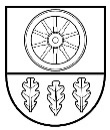 KELMĖS RAJONO SAVIVALDYBĖS TARYBASPRENDIMASDĖL KELMĖS RAJONO SAVIVALDYBĖS TARYBOS 2019 METŲ I PUSMEČIO DARBO PLANO PATVIRTINIMO2018 m. gruodžio 20 d.  Nr. T-410KelmėVadovaudamasi Lietuvos Respublikos vietos savivaldos įstatymo 16 straipsnio 4 dalimi ir vykdydama Kelmės rajono savivaldybės tarybos veiklos reglamento XV skyriaus nuostatas, Kelmės rajono savivaldybės taryba  nusprendžia:Patvirtinti Kelmės rajono savivaldybės tarybos 2019 metų I pusmečio darbo planą (pridedama).Šis sprendimas per vieną mėnesį gali būti skundžiamas Regionų apygardos administraciniam teismui, skundą (prašymą) paduodant bet kuriuose šio teismo rūmuose, Lietuvos Respublikos administracinių bylų teisenos įstatymo nustatyta tvarka.Savivaldybės meras					Vaclovas AndrulisPATVIRTINTA Kelmės rajonosavivaldybės tarybos 2018 m. gruodžio 20 d.sprendimu Nr. T-410KELMĖS RAJONO SAVIVALDYBĖS TARYBOS 2019 METŲ I PUSMEČIO DARBO PLANAS____________________Eil.Nr.Tarybos posėdžiuose svarstomi klausimaiTarybos posėdžiuose svarstomi klausimaiKlausimo rengėjasKlausimo rengėjasVykdymo data122334Dėl Kelmės rajono savivaldybės 2019 metų biudžeto patvirtinimoDėl Kelmės rajono savivaldybės 2019 metų biudžeto patvirtinimoSavivaldybės tarybos komitetai, Savivaldybės administracijos direktorius, Administracijos skyriai Savivaldybės tarybos komitetai, Savivaldybės administracijos direktorius, Administracijos skyriai I ketvirtisDėl Kelmės rajono savivaldybės tarybos, mero 2018 metų veiklos ataskaitos patvirtinimoDėl Kelmės rajono savivaldybės tarybos, mero 2018 metų veiklos ataskaitos patvirtinimoSavivaldybės meras, Savivaldybės tarybos komitetų pirmininkaiSavivaldybės meras, Savivaldybės tarybos komitetų pirmininkaiI ketvirtisDėl Kelmės rajono savivaldybės administracijos direktoriaus 2018 metų veiklos ataskaitos patvirtinimoDėl Kelmės rajono savivaldybės administracijos direktoriaus 2018 metų veiklos ataskaitos patvirtinimoSavivaldybės administracijos direktorius, Administracijos skyriaiSavivaldybės administracijos direktorius, Administracijos skyriaiI ketvirtisDėl Kontrolės ir audito tarnybos 2018 metų veiklos ataskaitos patvirtinimoDėl Kontrolės ir audito tarnybos 2018 metų veiklos ataskaitos patvirtinimoSavivaldybės kontrolierius Savivaldybės kontrolierius I–II ketvirčiaiDėl Kelmės rajono savivaldybės strateginio planavimo dokumentų 2018 metų ataskaitų patvirtinimoDėl Kelmės rajono savivaldybės strateginio planavimo dokumentų 2018 metų ataskaitų patvirtinimoSavivaldybės administracijos Strateginio planavimo ir investicijų skyriusSavivaldybės administracijos Strateginio planavimo ir investicijų skyriusII ketvirtisDėl Kelmės rajono savivaldybės studijų rėmimo programos 2018 metų ataskaitosDėl Kelmės rajono savivaldybės studijų rėmimo programos 2018 metų ataskaitosStudijų rėmimo programos tarybaStudijų rėmimo programos tarybaI ketvirtisDėl Aplinkos apsaugos rėmimo specialiosios programos 2018 metų ataskaitos ir 2019 metų sąmatos Dėl Aplinkos apsaugos rėmimo specialiosios programos 2018 metų ataskaitos ir 2019 metų sąmatos Savivaldybės tarybos Socialinių klausimų ir sveikatos apsaugos komitetas, Savivaldybės administracijos Turto valdymo skyriaus specialistasSavivaldybės tarybos Socialinių klausimų ir sveikatos apsaugos komitetas, Savivaldybės administracijos Turto valdymo skyriaus specialistasI ketvirtisDėl Kontrolės komiteto veiklos 2019 metų II pusmečio plano patvirtinimoDėl Kontrolės komiteto veiklos 2019 metų II pusmečio plano patvirtinimoSavivaldybės tarybos Kontrolės komitetasSavivaldybės tarybos Kontrolės komitetasII ketvirtisDėl Smulkių ir vidutinių ūkių plėtros programos lėšų panaudojimo 2018 metais ataskaitosDėl Smulkių ir vidutinių ūkių plėtros programos lėšų panaudojimo 2018 metais ataskaitosSavivaldybės tarybos narys (komisijos pirmininkas), Savivaldybės tarybos Kaimo reikalų ir verslo komitetas, Savivaldybės administracijos Žemės ūkio ir kaimo plėtros skyrius Savivaldybės tarybos narys (komisijos pirmininkas), Savivaldybės tarybos Kaimo reikalų ir verslo komitetas, Savivaldybės administracijos Žemės ūkio ir kaimo plėtros skyrius I ketvirtisDėl Kelmės rajono smulkaus ir vidutinio verslo rėmimo programos lėšų panaudojimo 2018 metais ataskaitosDėl Kelmės rajono smulkaus ir vidutinio verslo rėmimo programos lėšų panaudojimo 2018 metais ataskaitosSavivaldybės tarybos Turto valdymo ir komunalinio ūkio komitetas, Savivaldybės administracijos direktorius, Savivaldybės administracijos Turto valdymo skyrius I ketvirtisDėl Savivaldybės įmonių 2018 metų veiklos ataskaitų patvirtinimoDėl Savivaldybės įmonių 2018 metų veiklos ataskaitų patvirtinimoSavivaldybės tarybos Biudžeto ir investicijų, Kaimo reikalų ir verslo, Savivaldybės turto valdymo ir komunalinio ūkio komitetai, Savivaldybės administracijos direktorius, Savivaldybės administracijos Turto valdymo skyrius II ketvirtisRajono tarybos narių susitikimai su gyventojaisRajono tarybos narių susitikimai su gyventojaisSavivaldybės meras, Savivaldybės tarybos nariaiI–II ketvirčiaiDėl Kelmės rajono savivaldybės 2019 metų socialinių paslaugų plano patvirtinimoDėl Kelmės rajono savivaldybės 2019 metų socialinių paslaugų plano patvirtinimoSavivaldybės tarybos Socialinių klausimų ir sveikatos apsaugos komitetas, Savivaldybės administracijos Socialinės paramos skyriusI ketvirtisDėl ilgalaikės paskolos ėmimoDėl ilgalaikės paskolos ėmimoSavivaldybės tarybos Biudžeto ir investicijų komitetas, Savivaldybės administracijos Finansų skyriusI ketvirtisInformacijos dėl Kelių priežiūros ir plėtros programos lėšų panaudojimo 2018 metais pateikimasInformacijos dėl Kelių priežiūros ir plėtros programos lėšų panaudojimo 2018 metais pateikimasSavivaldybės tarybos Savivaldybės turto valdymo ir komunalinio ūkio, Kaimo reikalų, Kontrolės komitetai, Savivaldybės administracijos Statybos ir infrastruktūros skyriusI ketvirtisDėl Kelių priežiūros ir plėtros programos lėšų paskirstymo 2019 metais Dėl Kelių priežiūros ir plėtros programos lėšų paskirstymo 2019 metais Savivaldybės tarybos Savivaldybės turto valdymo ir komunalinio ūkio, Kaimo reikalų komitetai, Savivaldybės administracijos Statybos ir infrastruktūros skyriusII ketvirtisDėl Kelių priežiūros ir plėtros programos lėšomis 2019 metais finansuojamų objektų sąrašo patvirtinimoDėl Kelių priežiūros ir plėtros programos lėšomis 2019 metais finansuojamų objektų sąrašo patvirtinimoSavivaldybės tarybos Savivaldybės turto valdymo ir komunalinio ūkio, Kaimo reikalų komitetai, Savivaldybės administracijos Statybos ir infrastruktūros skyriusII ketvirtisDėl Kelmės rajono savivaldybės neįgaliųjų reikalų komisijos 2018 metų veiklos ataskaitos patvirtinimoDėl Kelmės rajono savivaldybės neįgaliųjų reikalų komisijos 2018 metų veiklos ataskaitos patvirtinimoSavivaldybės tarybos Neįgaliųjų reikalų komisijos pirmininkas, Savivaldybės administracijos Socialinės paramos skyrius I ketvirtisDėl Kelmės rajono savivaldybės vykdomų visuomenės sveikatos priežiūros funkcijų ataskaitos patvirtinimoDėl Kelmės rajono savivaldybės vykdomų visuomenės sveikatos priežiūros funkcijų ataskaitos patvirtinimoSavivaldybės tarybos Socialinių klausimų ir sveikatos apsaugos komitetas,Bendruomenės sveikatos taryba, Kelmės rajono savivaldybės visuomenės sveikatos biuras, savivaldybės gydytojasI–II ketvirčiaiDėl Kelmės rajono savivaldybės visuomenės sveikatos stebėsenos 2018 metų ataskaitos patvirtinimoDėl Kelmės rajono savivaldybės visuomenės sveikatos stebėsenos 2018 metų ataskaitos patvirtinimoSavivaldybės tarybos Socialinių klausimų ir sveikatos apsaugos komitetas,Kelmės rajono savivaldybės visuomenės sveikatos biuras,Bendruomenės sveikatos taryba, savivaldybės gydytojasI ketvirtisDėl Kelmės rajono savivaldybės visuomenės sveikatos rėmimo specialiosios 2017–2019 m. programos ir jos įgyvendinimo 2019 metais priemonių plano patvirtinimoDėl Kelmės rajono savivaldybės visuomenės sveikatos rėmimo specialiosios 2017–2019 m. programos ir jos įgyvendinimo 2019 metais priemonių plano patvirtinimoSavivaldybės tarybos Socialinių klausimų ir sveikatos apsaugos komitetas,Bendruomenės sveikatos taryba, savivaldybės gydytojasI–II ketvirčiaiDėl Kelmės rajono mokyklų tinklo pertvarkos bendrojo plano patikslinimoDėl Kelmės rajono mokyklų tinklo pertvarkos bendrojo plano patikslinimoSavivaldybės tarybos Švietimo, kultūros ir viešosios tvarkos komitetas, Savivaldybės administracijos Švietimo, kultūros ir sporto skyriusI ketvirtisDėl klasių komplektų skaičiaus nustatymo Kelmės rajono ugdymo įstaigoseDėl klasių komplektų skaičiaus nustatymo Kelmės rajono ugdymo įstaigoseSavivaldybės tarybos Švietimo, kultūros ir viešosios tvarkos komitetas, Savivaldybės administracijos Švietimo, kultūros ir sporto skyriusI–II ketvirčiaiDėl švietimo, kultūros įstaigų vadovų 2018 metų ataskaitų patvirtinimoDėl švietimo, kultūros įstaigų vadovų 2018 metų ataskaitų patvirtinimoSavivaldybės tarybos Švietimo, kultūros ir viešosios tvarkos komitetas, Savivaldybės administracijos Švietimo, kultūros ir sporto skyriusI–II ketvirčiaiDėl turizmo plėtros perspektyvų Kelmės rajono savivaldybėje 2018–2020 metaisDėl turizmo plėtros perspektyvų Kelmės rajono savivaldybėje 2018–2020 metaisSavivaldybės tarybos Švietimo, kultūros ir viešosios tvarkos komitetas, Savivaldybės turto valdymo ir komunalinio ūkio komitetasII ketvirtisDėl Kelmės rajono savivaldybės Turizmo plėtros programos patvirtinimoDėl Kelmės rajono savivaldybės Turizmo plėtros programos patvirtinimoSavivaldybės tarybos Švietimo, kultūros ir viešosios tvarkos komitetasII ketvirtisDėl žemės ir žemės nuomos mokesčio nustatymoDėl žemės ir žemės nuomos mokesčio nustatymoSavivaldybės tarybos Biudžeto ir investicijų komitetas, Savivaldybės administracijos Finansų skyriusII ketvirtisDėl nekilnojamojo turto mokesčio nustatymoDėl nekilnojamojo turto mokesčio nustatymoSavivaldybės tarybos Biudžeto ir investicijų komitetas, Savivaldybės administracijos Finansų skyriusII ketvirtisDėl Kelmės rajono savivaldybės tarybos 2019 metų II pusmečio darbo plano patvirtinimoDėl Kelmės rajono savivaldybės tarybos 2019 metų II pusmečio darbo plano patvirtinimoSavivaldybės meras, Savivaldybės tarybos komitetai, frakcijos, Savivaldybės tarybos nariaiII ketvirtisDėl Kelmės rajono savivaldybės korupcijos prevencijos programos ir programos įgyvendinimo priemonių plano 2018 m. ataskaitos patvirtinimoDėl Kelmės rajono savivaldybės korupcijos prevencijos programos ir programos įgyvendinimo priemonių plano 2018 m. ataskaitos patvirtinimoSavivaldybės antikorupcijos komisija, komisijos pirmininkasI ketvirtisDėl UAB „Litesko“ filialo „Kelmės šiluma“ 2018 metų investicijų kiekio ir paskirties ataskaitos patvirtinimoDėl UAB „Litesko“ filialo „Kelmės šiluma“ 2018 metų investicijų kiekio ir paskirties ataskaitos patvirtinimoSavivaldybės administracijos Strateginio planavimo ir investicijų skyriusII ketvirtisDėl Biudžetinių įstaigų teisinių paslaugų pirkimo tvarkos aprašo patvirtinimoDėl Biudžetinių įstaigų teisinių paslaugų pirkimo tvarkos aprašo patvirtinimoSavivaldybės tarybos Kontrolės komitetasII ketvirtisDėl galimybių gerinti susisiekimą autobusais tarpmiestiniais maršrutais Dėl galimybių gerinti susisiekimą autobusais tarpmiestiniais maršrutais Savivaldybės tarybos Kontrolės komitetasII ketvirtis